С 10 августа в Красноярске изменится схема организации движения транспорта по переулку ЯрцевскийИзменить ее решили для обеспечения безопасности при подъезде к школе. На участке переулка, от проспекта имени газеты Красноярский рабочий до здания по адресу пер. Ярцевский, 1 будет организовано двухстороннее движение. А вот по параллельному проезду (от проспекта имени газеты «Красноярский рабочий» до здания по адресу проспект имени газеты «Красноярский рабочий», 30а строение 3) движение будет запрещено. На участках выставят все необходимые дорожные знаки. Новая схема будет работать с 10 августа 2020 года в постоянном режиме. 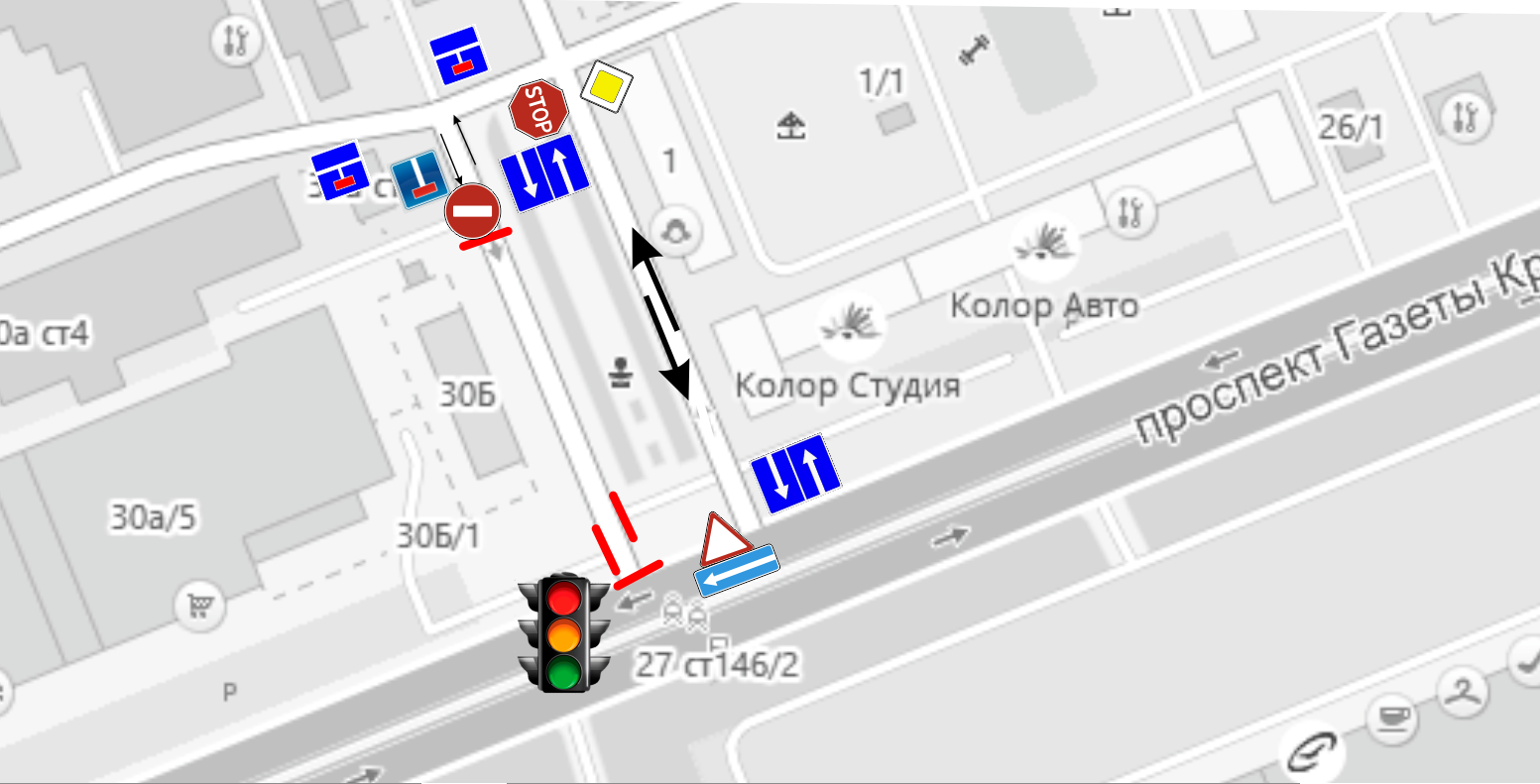 